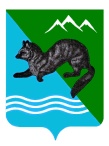 ПОСТАНОВЛЕНИЕАДМИНИСТРАЦИИ  СОБОЛЕВСКОГО  МУНИЦИПАЛЬНОГО  РАЙОНА КАМЧАТСКОГО КРАЯ    17 апреля 2023                     с. Соболево                                                           № 85Об организации участия обучающихся образовательных учреждений, учреждений дополнительного образования и участников творческих коллективов учреждений культуры подведомственных администрации Соболевского муниципального района Камчатского края и Управлению образования и молодежной политики администрации Соболевского муниципального района Камчатского края в выездных мероприятияхРуководствуясь Федеральным законом от 06.10.2003 № 131 – ФЗ «Об общих принципах организации местного самоуправления в Российской Федерации», Уставом Соболевского муниципального района, в целях единого подхода к формированию расходов и эффективного использования бюджетных средствАДМИНИСТРАЦИЯ ПОСТАНОВЛЯЕТ: 1.Утвердить Положение об организации участия обучающихся образовательных учреждений, учреждений дополнительного образования и участников творческих коллективов учреждений культуры подведомственных администрации Соболевского муниципального района Камчатского края и Управлению образования и молодежной политики администрации Соболевского муниципального района Камчатского края в выездных мероприятиях, согласно приложению к настоящему постановлению.2. Управлению делами администрации Соболевского муниципального района опубликовать настоящее постановление в районной газете «Соболевский вестник» и разместить на официальном сайте Соболевского муниципального района в информационно-телекоммуникационной сети Интернет.3. Настоящее постановление вступает в силу после его официального опубликования (обнародования).4. Контроль по исполнению настоящего постановления возложить на Врио заместителя главы администрации Соболевского муниципального района – руководителя управления образования и молодёжной политики Сафонову А.В. Заместитель главы администрацииСоболевского муниципального района -руководитель  комитета по экономике, ТЭК,ЖКХи управлению муниципальным имуществом			       А.В. Колмаков    Приложение  
к постановлению администрации 
 Соболевского муниципального района 
от 17.04.2023 N 85 Положениеоб организации участия обучающихся образовательных учреждений, учреждений дополнительного образования и участников творческих коллективов учреждений культуры подведомственных администрации Соболевского муниципального района Камчатского края и Управлению образования и молодежной политики администрации Соболевского муниципального района Камчатского края в выездных мероприятияхI. Общие положения1.1. Настоящее Положение регламентирует отношения, связанные с организацией участия обучающихся образовательных учреждений, учреждений дополнительного образования и участников творческих коллективов учреждений культуры, подведомственных администрации Соболевского муниципального района Камчатского края и Управлению образования и молодежной политики администрации Соболевского муниципального района Камчатского края (далее – Учредители), в выездных мероприятиях.1.2. Основные понятия, используемые в настоящем Положении:- выездное ме+роприятие (далее - мероприятие) - комплекс действий (конкурс, фестиваль, олимпиада, конференция, выставка, смотр, творческая школа), организуемых на всероссийском уровне, уровне субъекта Российской Федерации, межмуниципальном уровне;- Положение о мероприятии - документ, определяющий организаторов мероприятия, место и сроки проведения мероприятия, требования к участникам мероприятия и условия их допуска к участию в мероприятии, программу мероприятия, критерии оценивания участников мероприятия, механизм награждения, финансовые условия участия, меры обеспечения безопасности участников мероприятия и зрителей, форму заявки;- обучающиеся - обучающиеся образовательных учреждений, учреждений дополнительного образования, принимающие участие в мероприятии;- участники творческих коллективов - участники творческих коллективов и клубных формирований, осуществляющих свою деятельность на базе учреждений культуры, принимающие участие в мероприятии; - учреждение - муниципальное казенное учреждение образования, муниципальное казенное учреждение дополнительного образования и муниципальное бюджетное учреждение культуры, подведомственные Учредителям;- сопровождающее лицо - педагогический работник, руководитель творческого коллектива, состоящий в трудовых отношениях с учреждением, сопровождающий обучающихся и участников творческих коллективов к месту проведения мероприятия и обратно, а также во время проведения мероприятия.1.3. Участие обучающихся и участников творческих коллективов в мероприятии осуществляется в соответствии с настоящим Положением и на основании приказа руководителя учреждения.II. Цели и задачи организации мероприятий2.1. Мероприятия организуются в целях формирования благоприятного внешнего и внутреннего имиджа Соболевского муниципального района средствами образования, спорта, культуры и искусства.2.2. Основные задачи организации мероприятий:- позиционирование культуры Соболевского муниципального района в межрегиональном культурном пространстве;- содействие повышению художественного и исполнительского уровней обучающихся и участников творческих коллективов;- укрепление и расширение творческих связей, создание условий для творческого обмена между творческими коллективами;- создание условий для ранней профессиональной ориентации обучающихся и участников творческих коллективов;- содействие реализации творческих способностей и гармоничному развитию личности обучающихся и участников творческих коллективов;- создание условий для достижения высоких результатов на российских, краевых фестивалях, смотрах, конкурсах.2.3. Выездные мероприятия включаются в планы мероприятий учреждений.III. Финансовое обеспечение участия в мероприятиях3.1. Финансовое обеспечение участия обучающихся и участников творческих коллективов в мероприятиях осуществляется за счет средств бюджета Соболевского муниципального района.3.2. Финансирование мероприятий осуществляется на основании приказа руководителя Учреждения и сметы на проведение и организацию конкретного мероприятия, включающей:- основание для организации выездного мероприятия (письмо-приглашение от организации, проводящей мероприятие) - положение о мероприятии. 3.3. Смета расходов выездного мероприятия включает следующие виды расходов:1) оплата проезда к месту проведения мероприятия и обратно, включая страховой взнос на обязательное личное страхование пассажиров на транспорте, оплату услуг по оформлению проездных документов (бронирование, сервисный сбор) и предоставлению в поездах постельных принадлежностей, осуществляется по фактическим затратам:- железнодорожным транспортом - в плацкартных вагонах;- морским транспортом - в каютах III категории судов транспортных линий;- внутренним водным транспортом - на местах II категории судов транспортных линий;- воздушным транспортом - самолетами в салонах экономического (низшего) класса;- автомобильным транспортом - в мягких автобусах.2) найм жилого помещения (если не предоставляется бесплатное жилое помещение), включая бронирование; оплата производится по фактическим затратам, но не выше норм расходов бюджетных средств, установленных приложением 1 к настоящему Положению;3) компенсация дополнительных расходов, связанных с проживанием вне места постоянного жительства (обеспечение питанием). Оплата производится по фактическим затратам, но не выше норм расходов бюджетных средств, установленных приложением 2 к настоящему Положению; 4) организационный взнос (если предусмотрен Положением о мероприятии);5)страхование обучающихся и участников творческих коллективов от несчастных случаев и болезней в период их следования к месту проведения мероприятия, а также в период проведения мероприятия.	При оформлении приказа для его подписания прикладывается письменное согласие родителей (законных представителей) обучающегося(участника) на его участие в выездном мероприятии (приложение № 3). 	В приказе руководителя учреждения указываются источники финансирования мероприятия и сумма авансирования согласно утвержденным нормам.3.4. По окончанию выездного мероприятия сопровождающее лицо в течение 3 рабочих дней после выхода на работу оформляет и представляет в бухгалтерию учреждения авансовый отчет с приложением документов, подтверждающих фактически произведенные расходы:- оригиналы проездных документов (билеты, посадочные талоны, кассовые чеки и т.д.), включая документы, подтверждающие оплату страхового взноса на обязательное личное страхование пассажиров на транспорте, оплату услуг по оформлению проездных документов (бронирование, сервисный сбор) и предоставлению в поездах постельных принадлежностей, расходы по провозу багажа;- оригиналы документов (справки), подтверждающих проезд обучающихся и участников творческих коллективов во время проведения мероприятия (услуги автотранспорта), если не организован трансфер;- оригиналы документов по найму жилого помещения, включая бронирование, в период проведения мероприятия (квитанции, кассовые чеки и т.д.);- оригиналы документов об оплате организационного взноса (квитанция об оплате, кассовый чек и т.д.);- оригиналы документов, подтверждающих дополнительные расходы, связанные с проживанием вне места постоянного жительства (квитанция об оплате, кассовый чек и т.д.)- копии документов, удостоверяющих личность обучающихся и участников творческих коллективов.3.5. На основании представленных сопровождающим лицом документов, указанных в подпункте 3.4 настоящего Положения, и согласно нормам расходов бюджетных средств, установленным приложениями 1, 2 к настоящему Положению, производится возмещение расходов путем перечисления денежных средств сопровождающему лицу на его лицевой (расчетный) счет в течение 3 рабочих дней со дня утверждения руководителем учреждения авансового отчета.3.6. Средства, излишне выплаченные сопровождающему лицу в качестве аванса на расходы, подлежат возврату в учреждение в полном объеме в течение 3 рабочих дней со дня утверждения руководителем учреждения авансового отчета.IV. Ответственность учреждений4.1. Ответственность за организацию участия обучающихся и участников творческих коллективов в мероприятии несет учреждение.4.2. Ответственность за организацию питания, проживания обучающихся и участников творческих коллективов, соблюдение правил техники безопасности по пути к месту проведения мероприятия и обратно, а также в местах проведения мероприятия несут сопровождающие лица.Приложение 1 Нормы расходовбюджетных средств на проживание обучающихся образовательных учреждений, дополнительного образования и участников творческих коллективов учреждений культуры, подведомственных администрации Соболевского муниципального района Камчатского края и Управлению образования и молодежной политики администрации Соболевского муниципального района Камчатского края при участии в выездных мероприятиях.Приложение 2 Нормы расходовбюджетных средств на дополнительные расходы,связанные с проживанием вне места постоянного жительстваобучающихся образовательных учреждений, дополнительного образования и участников творческих коллективов учреждений культуры, подведомственных администрации Соболевского муниципального района Камчатского края и Управлению образования и молодежной политики администрации Соболевского муниципального района Камчатского края при участии в выездных мероприятиях.Приложение 3Руководителю_____________________________________________________от__________________________________ являющегося родителем ( законным представителем) учащегося ( воспитанника)_____________________________ номер телефона:______________________________________ СОГЛАСИЕ НА ВЫЕЗД Я,_____________________________________________________ , разрешаю моему сыну/дочери/ученику/ученице/воспитаннику/воспитаннице, участнику «_____» класса/_______группы ________________________________________, ___________года рождения, участие в выездном мероприятии _________________________________________________ с руководителем, педагогами и сотрудниками, которым доверяю жизнь и здоровье своего ребенка и которое состоится «___»______________ 20__года. С условиями выездов ознакомлены, возражений не имею. Медицинских противопоказаний не имеем. Ф И О:_______________________________ Подпись:____________ «_______»______________20___г.№п/пНаименование нормы расходовРасходы на одного человека в сутки (руб.)1.Расходы по найму жилого помещения обучающегося, участника творческого коллектива, включая расходы по бронированию жильядо 3500№п/пНаименование нормы расходовРасходына одного человека в сутки(руб.)1.Дополнительные расходы, связанные с проживанием вне места постоянного жительства обучающегося, участника творческого коллектива при участии в творческих выездных мероприятиях по территории Российской Федерации за каждый день нахождения в выездном мероприятии, включая выходные и нерабочие праздничные дни, а также дни нахождения в пути, в том числе дни вынужденной остановки в путидо 500